Academia Militara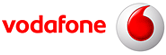 Este vorba de ceva foarte foarte nou, pozele fiind publicate pe Softpedia pe 30 martie 2010.Recent am primit confirmarea ca ar fi ceva Vodafone (asa aveam si eu impresia vazând pozele, fiind vorba de antene Kathrein…) ; este interesant ca cei de la VDF au ales sa instaleze înca un site în zona aceasta, densitatea fiind deci acum foarte mare aici. Site-ul acopera/densifica acum si într-o zona unde pe vremuri semnalul era asigurat de demontatul BTS de pe Romtehnica (de lânga intersectia de la Razoare).Asa ca bravo Vodafone, si abia astept sa te fotografiez ! 